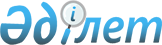 Жаңа көшелер мен өткелдерге атау беру туралыАтырау қалалық мәслихатының 2010 жылғы 9 сәуірдегі № 192 бірлескен шешімі және қалалық әкімиятының 2010 жылғы 1 сәуірдегі № 281 қаулысы. Атырау қалалық Әділет басқармасында 2010 жылғы 20 сәуірде № 4-1-114 тіркелді

      Қазақстан Республикасының 1993 жылғы 8 желтоқсандағы № 4200 "Қазақстан Республикасындағы әкімшілік-аумақтық құрылысы туралы" Заңының 13 бабы 4 тармағын және Қазақстан Республикасының 2001 жылғы 23 қаңтардағы № 148 "Қазақстан Республикасындағы жергілікті мемлекеттік басқару және өзін-өзі басқару туралы" Заңының 6 бабын басшылыққа ала отырып Атырау қалалық Мәслихаты ШЕШІМ ЕТЕДІ және Атырау қалалық әкімдігі ҚАУЛЫ ЕТЕДІ:



      1. Атырау қаласындағы Сатыбалдиев-Әлиев көшелерінің қиылысынан жаңа көпірдің салынуына байланысты, осы ұзын көшеге "Бейбарыс даңғылы" атауы берілсін.



      2. Атырау қаласының Левая перетаска көшесіне Қазақ ССР-нің еңбек сіңірген мәдениет қызметкері Сапағали Шәкімовтың есімі берілсін.



      3. Балықшы ауылдық округі бойынша Пищевик көшесіне Халит Ақботиннің есімі берілсін.

      Ескерту. 3-тармаққа өзгеріс енгізілді - Атырау қалалық әкімдігінің 4.12.2014 № 1707 бірлескен қаулысы және Атырау қалалық мәслихатының 5.12.2014 № 228 шешімімен (алғашқы ресми жарияланғаннан кейін күнтізбелік он күн өткен соң қолданысқа енгізіледі).



      4. Атырау ықшам ауданы бойынша 10 көшеге атау берілсін (қосымша 1).



      5. Жерұйық мөлтек ауданына (Ескі Әуежай аумағы) қарасты 6 көшеге және 8 өткелге атау берілсін (қосымша 2).



      6. Ардагер ықшам ауданы бойынша 4 көшеге және 2 өткелге атау берілсін (қосымша 3).



      7. Ет комбинаты аумағы бойынша 3 көшеге атау берілсін (қосымша 4).



      8. Жұмыскер ауылы бойынша 8 көшеге және 2 өткелге атау берілсін (қосымша 5).

      Ескерту. 8-тармаққа өзгеріс енгізілді - Атырау қалалық әкімдігінің 4.12.2014 № 1707 бірлескен қаулысы және Атырау қалалық мәслихатының 5.12.2014 № 228 шешімімен (алғашқы ресми жарияланғаннан кейін күнтізбелік он күн өткен соң қолданысқа енгізіледі).



      9. Өркен ықшам ауданы (Жұмыскер-2 ауылы) бойынша 19 көшеге атау берілсін (қосымша 6).

      Ескерту. 9-тармаққа өзгеріс енгізілді - Атырау қалалық әкімдігінің 4.12.2014 № 1707 бірлескен қаулысы және Атырау қалалық мәслихатының 5.12.2014 № 228 шешімімен (алғашқы ресми жарияланғаннан кейін күнтізбелік он күн өткен соң қолданысқа енгізіледі).



      10. Мирас (Геолог-2) ықшам ауданы бойынша 5 көшеге атау берілсін (қосымша 7).



      11. Томарлы елді мекеніне қарасты жаңадан бой көтерген 1 көшеге атау берілсін (қосымша 8).



      12. Атырау қалалық Мәслихатының 2010 жылғы 3 ақпандағы № 178 және Атырау қаласы әкімдігінің 2009 жылғы 12 қазандағы № 962а "Жаңа көшелер мен өткелдерге атау беру туралы" шешімі және қаулысы жойылсын.



      13. Осы бірлескен шешім және қаулы алғашқы ресми жарияланғаннан кейін күнтізбелік он күн өткен соң қолданысқа енгізіледі.



      14. Осы бірлескен шешім және қаулының орындалуына бақылау жасау қалалық Мәслихатың тұрғындарды әлеуметтік қорғау, денсаулық сақтау, білім мәдениет, жастар және спорт ісі мәселелері жөніндегі тұрақты комиссиясына (Б. Рысқалиев) жүктелсін.      XVI сессия төрағасы                           А. Пастухов

      Атырау қалалық Мәслихат хатшысы               Б. Қазиманов

      Атырау қаласының әкімі                        М. Исмұратов

Атырау қалалық әкімдігінің

2010 жылғы 9 сәуірдегі № 192

Атырау қалалық Мәслихатының

2010 жылғы 1 сәуірдегі № 281

қаулы және шешіміне 1-қосымша      Атырау ықшам ауданы бойынша ұсынылған 10 көшенің тізбесі:

      1. № 3 көше - Бекарыс көшесі;

      2. № 6 көше – Ермек Дүтбаев көшесі;

      3. № 7 көше - Ақарыс көшесі;

      4. № 8 көше - Жанарыс көшесі; 

      5. № 11 көше - Байбақты ата көшесі;

      6. № 15 көше – Жібек жолы көшесі;

      7. № 19 көше - Дендер көшесі;

      8. № 21 көше - Нұрлыжол көшесі;

      9. № 29 көше - Бурабай көшесі;

      10. № 58 көше – Қуат Төлеков көшесі.      Қалалық мәдениет және тілдерді

      дамыту бөлімінің бастығы                   А. Түсіпқалиева

Атырау қалалық әкімдігінің

2010 жылғы 9 сәуірдегі № 192

Атырау қалалық Мәслихатының

2010 жылғы 1 сәуірдегі № 281

қаулы және шешіміне 2-қосымша      Жерұйық мөлтек ауданы (Ескі Әуежай аумағы) бойынша ұсынылған 6 көше мен 8 өткелдің тізбесі:

      1. Көшелер төмендегідей атаумен көрсетілсін:

      1) № 1 көше – Құсан Нарембаев көшесі;

      2) № 11 көше – Қайрат Рысқұлбеков көшесі;

      3) № 13 көше – Бақыт Қарабалина көшесі;

      4) № 15 көше – Нұралы Әжіғалиев көшесі;

      5) № 16 көше - Мағжан Жұмабаев көшесі;

      6) № 17 көше - Ләззат Асанова көшесі.

      2. Өткелдер төмендегідей цифрлы атаумен көрсетілсін:

      1) № 1 - № 1 өткел;

      2) № 2 - № 2 өткел;

      3) № 3 - № 3 өткел;

      4) № 4 - № 4 өткел;

      5) № 5 - № 5 өткел;

      6) № 6 - № 6 өткел;

      7) № 7 - № 7 өткел;

      8) № 8 - № 8 өткел.      Қалалық мәдениет және тілдерді

      дамыту бөлімінің бастығы                    А. Түсіпқалиева

Атырау қалалық әкімдігінің

2010 жылғы 9 сәуірдегі № 192

Атырау қалалық Мәслихатының 

2010 жылғы 1 сәуірдегі № 281

қаулы және шешіміне 3-қосымша      Ардагер ықшам ауданы бойынша ұсынылған 4 көше мен 2 өткелдің тізбесі:

      1. Көшелер төмендегідей атаумен көрсетілсін:

      1) № 1 көше – Хайрош Асанов көшесі;

      2) № 3 көше – Төребай Досқанов көшесі;

      3) № 5 көше – Айтуар би көшесі; 

      4) № 7 көше – Жүсіп Баласағұн көшесі.

      2. Өткелдер төмендегідей цифрлы атаумен көрсетілсін:

      1) № 1 - № 1 өткел;

      2) № 2 - № 2 өткел.      Қалалық мәдениет және тілдерді

      дамыту бөлімінің бастығы                   А. Түсіпқалиева

Атырау қалалық әкімдігінің  

2010 жылғы 9 сәуірдегі № 192 

Атырау қалалық Мәслихатының 

2010 жылғы 1 сәуірдегі № 281

қаулы және шешіміне 4-қосымша      Ет комбинаты аумағы бойынша ұсынылған 3 көшенің тізбесі:

      1. № 2 көше – Шара Жиенқұлова көшесі;

      2. № 7 көше - Халел Ғаббасов көшесі;

      3. № 8 көше – Мұса Жұмағалиев көшесі.      Қалалық мәдениет және тілдерді

      дамыту бөлімінің бастығы                   А. Түсіпқалиева

Атырау қалалық әкімдігінің  

2010 жылғы 9 сәуірдегі № 192 

Атырау қалалық Мәслихатының 

2010 жылғы 1 сәуірдегі № 281

қаулы және шешіміне 5-қосымша      Ескерту. 5-қосымшаға өзгеріс енгізілді - Атырау қалалық әкімдігінің 4.12.2014 № 1707 бірлескен қаулысы және Атырау қалалық мәслихатының 5.12.2014 № 228 шешімімен (алғашқы ресми жарияланғаннан кейін күнтізбелік он күн өткен соң қолданысқа енгізіледі).      Жұмыскер ауылы бойынша ұсынылған 8 көше мен 2 өткелдер тізбесі:

      1. Көшелер төмендегідей атаумен көрсетілсін:

      1) № 5 көше - Алма Ахметова көшесі;

      2) № 8 көше - Жалау Мыңбаев көшесі;

      3) № 9 көше - Жақып Ақбаев көшесі;

      4) № 11 көше- Нұрмұқан Жантөрин көшесі;

      5) № 12 көше - Саржала батыр көшесі;

      6) № 13 көше – Санжар Асфендияров көшесі;

      7) № 15 көше – Зейнеден Құрасов көшесі;

      8) № 16 көше - Сұлтанбек Қожанов көшесі.

      2. Өткелдер төмендегідей цифрлы атаумен көрсетілсін:

      1) № 1 - № 1 өткел;

      2) № 2 - № 2 өткел.      Қалалық мәдениет және тілдерді

      дамыту бөлімінің бастығы                   А. Түсіпқалиева

Атырау қалалық әкімдігінің  

2010 жылғы 9 сәуірдегі № 192 

Атырау қалалық Мәслихатының 

2010 жылғы 1 сәуірдегі № 281

қаулы және шешіміне 6-қосымша      Ескерту. 6-қосымшаға өзгеріс енгізілді - Атырау қалалық әкімдігінің 4.12.2014 № 1707 бірлескен қаулысы және Атырау қалалық мәслихатының 5.12.2014 № 228 шешімімен (алғашқы ресми жарияланғаннан кейін күнтізбелік он күн өткен соң қолданысқа енгізіледі).      Өркен ықшам ауданы (Жұмыскер-2 ауылы) бойынша ұсынылған 19 көшенің тізбесі:

      1. № 1 көше -Еділ көшесі;

      2. № 2 көше - Құлагер көшесі;

      3. № 3 көше - Төремұрат көшесі;

      4. № 4 көше - Бағытжан Қаратаев көшесі;

      5. № 6 көше - Балуан Шолақ көшесі;

      6. № 8 көше - Базар Жырау көшесі;

      7. № 9 көше - Біржан сал көшесі;

      8. № 12 көше - Ынтымақ көшесі;

      9. № 13 көше - Игілік көшесі;

      10. № 14 көше - Алдар би көшесі;

      11. № 16 көше – Құлбарақ батыр көшесі;

      12. № 17 көше - Малайcары би көшесі;

      13. № 18 көше – Бегалы би көшесі;

      14. № 20 көше - Айша бибі көшесі;

      15. № 21 көше - Құныскерей Қожақметұлы көшесі;

      16. № 23 көше – Бекен Айтжанов көшесі;

      17. № 24 көше - Ақан Сері көшесі;

      18. № 28 көше - Ақын Сара көшесі;

      19. № 29 көше - Зәмзам Есжанова көшесі.      Қалалық мәдениет және тілдерді

      дамыту бөлімінің бастығы                   А. Түсіпқалиева

Атырау қалалық әкімдігінің  

2010 жылғы 9 сәуірдегі № 192 

Атырау қалалық Мәслихатының 

2010 жылғы 1 сәуірдегі № 281

қаулы және шешіміне 7-қосымша      Мирас (Геолог-2) ықшам ауданы бойынша ұсынылған 5 көшенің тізбесі:

      1. № 7 көше – Қазанғап күйші көшесі;

      2. № 8 көше – Есбай күйші көшесі; 

      3. № 9 көше - Қашаған ақын көшесі;

      4. № 11 көше - Қарасай батыр көшесі;

      5. № 12 көше - Қобыланды батыр көшесі.      Қалалық мәдениет және тілдерді

      дамыту бөлімінің бастығы                   А. Түсіпқалиева

Атырау қалалық әкімдігінің  

2010 жылғы 9 сәуірдегі № 192 

Атырау қалалық Мәслихатының 

2010 жылғы 1 сәуірдегі № 281

қаулы және шешіміне 8-қосымша      Томарлы елді мекені бойынша ұсынылған 1 көшенің тізбесі:

      № 1 көше – Рахметолла Қараманов көшесі.      Қалалық мәдениет және тілдерді

      дамыту бөлімінің бастығы                   А. Түсіпқалиева
					© 2012. Қазақстан Республикасы Әділет министрлігінің «Қазақстан Республикасының Заңнама және құқықтық ақпарат институты» ШЖҚ РМК
				